1.	NÁZEV VETERINÁRNÍHO LÉČIVÉHO PŘÍPRAVKUKiltix obojek pro velké psyPropoxurumFlumethrinum2.	OBSAH LÉČIVÝCH LÁTEK1 obojek obsahuje:Léčivé látky:Propoxurum 4,500 gFlumethrinum 1,013 g3.	LÉKOVÁ FORMAObojek4.	VELIKOST BALENÍ1 obojek (70 cm)5.	CÍLOVÝ DRUH ZVÍŘATPsi6.	INDIKACELéčba a prevence napadnutí psů klíšťaty (Ixodes ricinus, Rhipicephalus sanguineus) a blechami (Ctenocephalides  canis, Ctenocephalides felis) po dobu 7 měsíců.7.	ZPŮSOB A CESTA(Y) PODÁNÍPřed použitím čtěte příbalovou informaci8.	OCHRANNÁ(É) LHŮTA(Y)Není určeno pro potravinová zvířata.9.	ZVLÁŠTNÍ UPOZORNĚNÍ, POKUD JE (JSOU) NUTNÉ(Á)Před použitím čtěte příbalovou informaci.10.	DATUM EXSPIRACEEXP: {měsíc/rok}11.	ZVLÁŠTNÍ PODMÍNKY PRO UCHOVÁVÁNÍTento veterinární léčivý přípravek nevyžaduje žádné zvláštní podmínky pro uchovávání.12.	ZVLÁŠTNÍ OPATŘENÍ PRO ZNEŠKODŇOVÁNÍ NEPOUŽITÝCH PŘÍPRAVKŮ NEBO ODPADU, POKUD JE JICH TŘEBAZneškodňování odpadu: čtěte příbalovou informaci.13.	OZNAČENÍ „POUZE PRO ZVÍŘATA“ A PODMÍNKY NEBO OMEZENÍ TÝKAJÍCÍ SE VÝDEJE A POUŽITÍ, POKUD JE JICH TŘEBAPouze pro zvířata.Veterinární léčivý přípravek je vydáván bez předpisu.Vyhrazený veterinární léčivý přípravek.14.	OZNAČENÍ „UCHOVÁVAT MIMO DOSAH DĚTÍ“Uchovávat mimo dosah dětí.15.	JMÉNO A ADRESA DRŽITELE ROZHODNUTÍ O REGISTRACI Bayer s.r.o.Siemensova 2717/4, 155 00 Praha 516.	REGISTRAČNÍ ČÍSLO(A) 99/020/09-C17.	ČÍSLO ŠARŽE OD VÝROBCEČ.š. číslo18. 	Držitel povolení souběžného dovozu:Biopharm spol. s r.o., IČ 13695096Reg.č s identifikací dovozu.: 99/020/09-C/PI/6667/19MINIMÁLNÍ ÚDAJE UVÁDĚNÉ NA BLISTRECH NEBO STRIPECHUzavřený polyester/polyethylenový sáček1.	NÁZEV VETERINÁRNÍHO LÉČIVÉHO PŘÍPRAVKUKiltix obojek pro velké psy PropoxurumFlumethrinum2.	JMÉNO DRŽITELE ROZHODNUTÍ O REGISTRACI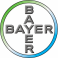 3.	DATUM EXSPIRACEEXP: {měsíc/rok}4.	ČÍSLO ŠARŽEČ.š.: {číslo}5.	OZNAČENÍ „POUZE PRO ZVÍŘATA“Pouze pro zvířata.PODROBNÉ ÚDAJE UVÁDĚNÉ NA VNĚJŠÍM OBALUPapírová krabička 